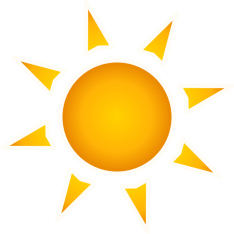 Valid Monday, June 27 – Friday, July 1Red White & Blue BurgerOur famous burger patty grilled and topped with Blue Cheese Dressing, Red Onion, Lettuce and Tomato with choice of 1 side$8.99Big Kahuna Chicken SandwichTeriyaki Marinated Chicken Breast grilled and topped with Ham, Pineapple, and Pepper Jack Cheese served with choice of 1 side$8.99Italian Sub SaladMixed Greens topped with Tomatoes, Red Onion, Pepperoncini, julienned Ham and Salami, Croutons, Provolone, and Parmesan Cheese and served with Italian Dressing$8.99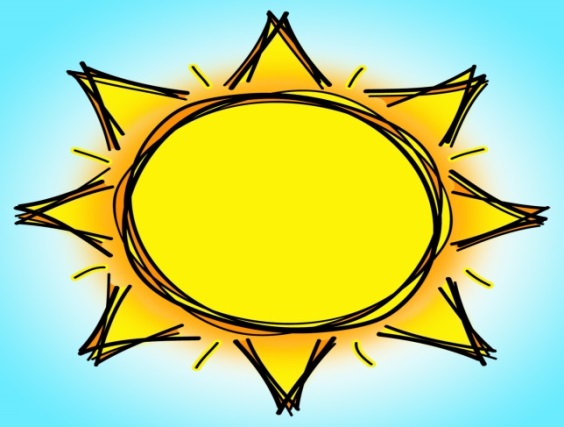 - $1.49